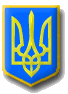 ЛИТОВЕЗЬКА    СІЛЬСЬКА РАДАВОЛИНСЬКА ОБЛАСТЬ, ІВАНИЧІВСЬКИЙ     РАЙОНСьомого скликанняР І Ш Е Н Н ЯВід 12 грудня 2018 року                         с.Литовеж                                  № 21/3Про звернення до Керуючого Володимир-Волинською єпархією Української православноїЦеркви митрополита Володимиращодо участі в об’єднавчому соборіПравославної Церкви в Україні           Відповідно до частини 2 статті 43 Закону України «Про місцеве самоврядування в Україні»,  Литовезька сільська радаВИРІШИЛА: 1. Підтримати  звернення до Керуючого Володимир-Волинською єпархією Української православної церкви митрополита Володимира щодо участі в об’єднавчому соборі Православної Церкви в Україні (додається).           2. Секретарю ради забезпечити оприлюднення даного рішення на офіційному веб-сайті Литовезької сільської ради.           3.Контроль за виконанням даного рішення покласти на постійну комісію ради з питань освіти, фізичного виховання, культури, охорони здоров’я, соціальної політики, регламенту та депутатської етики.Сільський голова                                                                                           І.Іванчук                                                                                                      Додатокдо рішення Литовезької сільської радивід 12 .12.2018 року №21/3Звернення доКеруючого Володимир-Волинською єпархією   Української православної церкви  митрополита Володимира    щодо участі в об’єднавчому соборіПравославної Церкви в УкраїніМи, народні обранці Литовезької сільської ради просимо Вас, дорогий Владико, долучитись до створення Єдиної помісної української православної церкви та взяти участь у майбутньому Всеукраїнському об’єднавчому Соборі.Враховуючи багатолітні прагнення українського народу мати єдність віри, нації, держави закликаємо Вас відкинути всі непорозуміння, мужньо прийняти відповідальне та історичне рішення якнайшвидшого об’єднання українського православ’я в єдину Помісну Православну Церкву.Повернімо народу його могутній і нескорений дух. «Укріпіть руки, що ослабли, і коліна, які дрижать. Скажіть боязливим душею: будьте тверді, не бійтесь, ось Бог наш, Він прийде і спасе вас» (Іс. 35: 3-4). Українці сьогодні здобувають Незалежність своєї Держави, виборюючи її кров’ю, – станьмо, і ми разом, пліч-о-пліч, в боротьбі за Незалежність і єдність нашого Православ’я.Створення автокефальної Православної Церкви в Україні зміцнить єдність українського суспільства, сприятиме миру, свободі та процвітанню Української держави.Сподіваємось і віримо, що Ви мудрий і справедливий Владико, не відмовите у благословенні і довгоочікуваному благодіянні створити Помісну Православну Церкву в Україні.